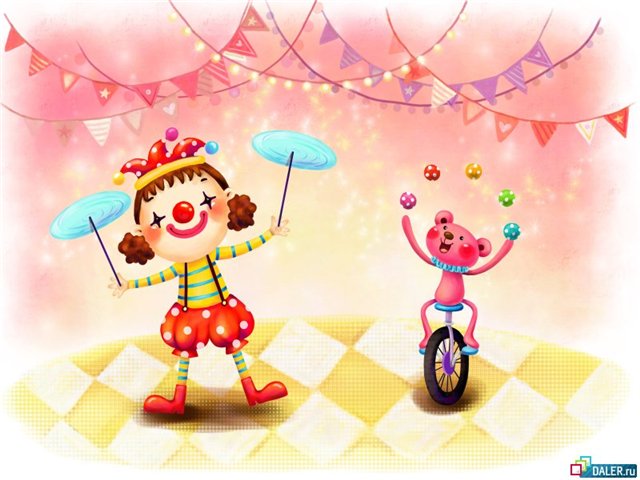 В СРЕДНЕЙ
ГРУППЕ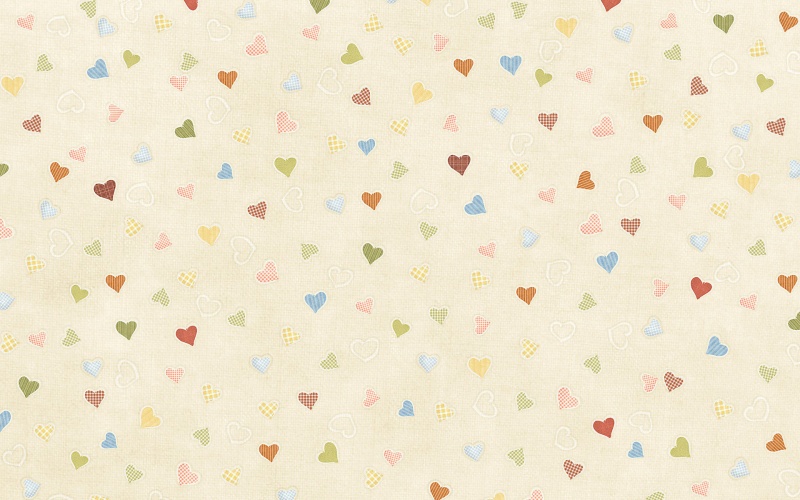 